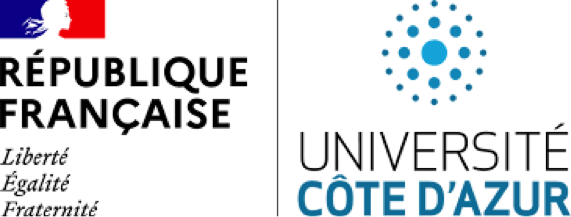 To send by email to Nadine Loudig :  loudig@ipmc.cnrs.fr and to the thesis directorEcole Doctorale des Sciences de la Vie et de la Santé (ED n°85)NAME and First name of candidate:  ………………………………………………………Date of Thesis Defense: …………………………………………………………..NAME and First name of Rapporteur (Evaluator): ……………………………………….Opinion on possibility for defense/Avis sur la tenue de la soutenance :                     Favorable	                 Défavorable (not favorable)Date :Obligatory signature of Evaluator/Signature obligatoire du Rapporteur :Quantitative and Qualitative Evaluation of Thesis/Evaluation Quantitative et Qualitative de la Thèse :How does this thesis manuscript compared to others within the same discipline, which you had to evaluate as Evaluator, in particular for quantity and quality of experimental work, project originality, risk taking, quality and number of publications, and quality of manuscript?Comment se situe ce mémoire de Thèse par rapport à ceux de la même discipline que vous avez eu l'occasion d'évaluer comme rapporteur en ce qui concerne la quantité et la qualité du travail expérimental, l’originalité du projet, la prise de risque, la qualité et le nombre des publications, et la qualité du manuscrit ?Do you think that this Thesis manuscript would be qualified for the contest of the best thesis Prize attributed each year by the ED85? This price is dedicated works of exceptional quality (Top 5%), with major contribution to the field and publications in the very best journals.Pensez-vous que cette Thèse mérite de concourir pour le Prix accordé chaque année par l’ED85 à la meilleure Thèse ? Ce prix est réservé aux travaux d’un niveau exceptionnel (top 5%), ayant mené à des contributions majeures et des publications dans les tout meilleurs journaux.Please, add to this form your report on the thesis work (Joindre le rapport sur les travaux de thèse)